Publicado en  el 27/10/2014 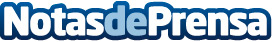 Nissan crea la esfera (Zorb) más grande del mundo... con un coche dentroInspirándose en el Zorbing (actividad de esferismo, la actividad de ocio recreacional en la que personas ruedan colina abajo dentro de una esfera), Nissan ha creado  la esfera zorb más grande del mundo y con un Note de tamaño real protegido en su interior.Datos de contacto:NISSANNota de prensa publicada en: https://www.notasdeprensa.es/nissan-crea-la-esfera-zorb-mas-grande-del_1 Categorias: Automovilismo Industria Automotriz http://www.notasdeprensa.es